Додаток 1 до Положення про Бюджет участі Слобожанської селищної територіальноїгромадиФОРМА ПРОЄКТУреалізація якого планується за рахунок коштів Бюджету участі Слобожанської селищної територіальної громади у 2022 роціДата надходження до Координаційної ради  _________________________________________________(заповнюється головою, секретарем або одним з уповноважених членів Робочої групи) Включено до реєстру поданих проєктів за № _________________________________________  (заповнюється головою, секретарем або одним з уповноважених членів Робочої групи) ПІБ та підпис особи що реєструє: _________________________________________ (заповнюється головою, секретарем або одним з уповноважених членів)1. Назва проєкту (не більше 15 слів): Облаштування  дитячого майданчика 2. Напрямки проєкту (необхідне поставити знак «х»): 3. Місце реалізації проєкту (адреса, назва установи/закладу, кадастровий номер земельної ділянки тощо): смт. Слобожанське, Дніпровського району, Дніпропетровської обл., вул. Київська,25 (на території ареалу вулиць компактного проживання  «Золоті ключі»)4. Мета проєкту (не більше 50 слів ) Задовольнити потреби дітей та дорослих щодо захисту  на дитячому майданчику в умовах непогоди, а саме дощу, вітру, снігу та сонця. 5. Опис проєкту (основна мета проєкту; проблема, на вирішення якої він спрямований; запропоновані рішення; пояснення, чому саме це завдання повинно бути реалізоване і яким чином його реалізація проєкту вплине на подальше життя членів громади. Зазначається можливість користування результатами проєкту особами з особливими потребами): Що може бути приємніше і важливіше для батьків, ніж прогулянка з малюком. Це одне з основних оздоровчих заходів, що сприяють зміцненню здоров'я і повноцінного фізичного розвитку дитини, спілкуванню з природою та іншими дітьми. Одним з важливих атрибутів майданчика є альтанка. У великій альтанці, обладнаною лавками можна пограти як в активні, так і настільні ігри. Її дах вкриє від дощу і шкідливого ультрафіолету, а стіни - від вітру і снігу. Девіз цього проекту: гуляємо в будь-яку погоду!!!6. Обґрунтування бенефіціарів проєкту (основні групи жителів, які зможуть користуватися результатами проєкту) Результат цього проекту буде оцінений усіма мешканцями селища, бо кожен з нас має дітей або онуків7. Інформація щодо очікуваних результатів в разі реалізації проєкту: Вирішення питання щодо комфортного перебування на свіжому повітрі під час будь-яких погодних умов   8. Бюджет (кошторис) проєкту 9. Список з підписами: для малих проєктів – не менше 30 підписів; для великих проєктів - не менше 50 підписів; для населених пунктів чисельністю менше 1 тис. осіб – не  менше 
20 підписів (крім автора проєкту), які підтримують даний проєкт, віком від 16 років, які зареєстровані на території Слобожанської селищної територіальної громади, додається. Оригінал списку необхідно надати у паперовій формі відповідальному підрозділу за адресою: смт Слобожанське, вул. В. Сухомлинського, буд. 56 Б, кім. 301.  10. Контактні дані автора проєкту, які будуть загальнодоступні, у тому числі для авторів інших проєктів, жителів громади, представників ЗМІ, з метою обміну думками, інформацією, можливих узгоджень тощо (необхідне підкреслити): a) висловлюю свою згоду на використання моєї електронної адреси gk1982@ukr.net для вищезазначених цілей. Підпис особи, що дає згоду на використання своєї електронної адреси ___________________ б) не висловлюю згоди на використання моєї електронної адреси для зазначених вище цілей. Примітка: Контактні дані автора проєкту (тільки для Слобожанської селищної територіальної громади) зазначаються на зворотній сторінці бланку-заявки, яка є недоступною для громадськості. 11. Інші додатки (якщо необхідно): a) фотографії, які стосуються продукту проєкту (візуалізація до і після проєкту); б) мапа з зазначеним місцем реалізації проєкту; в) інші матеріали, суттєві для заявника проєкту (креслення, схеми тощо). х Інфраструктура   Освіта 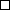    Культура, молодь і спорт   Соціальний захист та охорона здоров’я    ІТ, безпека та громадський порядок№ п/пНайменування товарів, робіт (послуг)Ціна за одиницю, грн.Одиниць, шт.Вартість, грн.1Будинок-альтанка «Дитсадочок-1» (розміри (L*B*H) 5,0*2,6*2,7)140559,91140559,9Ігрова панель «Хрестики-нулики»7920,017920,0Ігрова панель «Камінь-ножиці-папір»7344,017344,0Ігрова панель «Допоможи песику знайти дім»10951,2110951,2Ігрова панель «Шлях павучка»10530,0110530,0Будинок –альтанка (3,0*1,2*2,5)44091,0144091,0Дошка для малювання (1,0*0,2*1,5)4485,028970,0Збірка та встановлення модулів спортивно-ігрового обладнання складає відсоток від загальної суми замовлення30%69109,83ПДВ49912,66Всього з ПДВ299475,93